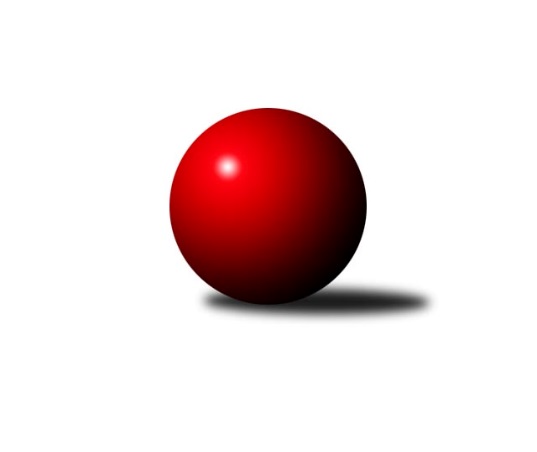 Č.9Ročník 2023/2024	15.11.2023Nejlepšího výkonu v tomto kole: 2623 dosáhlo družstvo: Červený Kostelec CVýchodočeská soutěž skupina A 2023/2024Výsledky 9. kolaSouhrnný přehled výsledků:Červený Kostelec C	- Vrchlabí C	14:2	2623:2539		15.11.Rokytnice C	- Dobruška B	2:14	2466:2531		15.11.Tabulka družstev:	1.	Červený Kostelec C	9	7	0	2	93 : 51 	 	 2453	14	2.	Vrchlabí C	9	6	0	3	91 : 53 	 	 2444	12	3.	Dobruška B	9	3	0	6	56 : 88 	 	 2429	6	4.	Rokytnice C	9	2	0	7	48 : 96 	 	 2358	4Podrobné výsledky kola:	 Červený Kostelec C	2623	14:2	2539	Vrchlabí C	Vladimír Vodička	 	 212 	 235 		447 	 2:0 	 440 	 	224 	 216		Jana Votočková	Zdeněk Kejzlar	 	 190 	 246 		436 	 2:0 	 392 	 	187 	 205		Jan Stejskal	Pavel Janko	 	 188 	 212 		400 	 0:2 	 474 	 	263 	 211		Martina Fejfarová	Antonín Škoda	 	 217 	 211 		428 	 2:0 	 403 	 	195 	 208		Jaroslav Lux	Jiří Jiránek	 	 213 	 234 		447 	 2:0 	 367 	 	187 	 180		Petr Kynčl	Jindřich Kašpar	 	 226 	 239 		465 	 2:0 	 463 	 	219 	 244		Vladimír Šťastníkrozhodčí: Zdeněk KejzlarNejlepší výkon utkání: 474 - Martina Fejfarová	 Rokytnice C	2466	2:14	2531	Dobruška B	Radek Novák	 	 215 	 220 		435 	 2:0 	 358 	 	172 	 186		Jiří Frinta	Zuzana Tulková	 	 220 	 183 		403 	 0:2 	 416 	 	205 	 211		Josef Petera	Jan Lutz	 	 193 	 206 		399 	 0:2 	 454 	 	214 	 240		Josef Lejp	Miloš Janoušek	 	 185 	 210 		395 	 0:2 	 407 	 	220 	 187		Marie Frydrychová	Jan Řebíček	 	 183 	 230 		413 	 0:2 	 466 	 	231 	 235		Jiří Slavík	Vladimír Škoda	 	 217 	 204 		421 	 0:2 	 430 	 	232 	 198		Tomáš Jeníčekrozhodčí: Eva NovotnáNejlepší výkon utkání: 466 - Jiří SlavíkPořadí jednotlivců:	jméno hráče	družstvo	celkem	plné	dorážka	chyby	poměr kuž.	Maximum	1.	Jiří Slavík 	Dobruška B	473.25	314.8	158.5	3.4	3/4	(510)	2.	Josef Lejp 	Dobruška B	440.88	295.8	145.1	7.1	4/4	(454)	3.	Vladimír Šťastník 	Vrchlabí C	436.67	296.0	140.7	5.2	3/4	(493)	4.	Jiří Jiránek 	Červený Kostelec C	430.50	298.6	131.9	8.4	4/4	(496)	5.	Martina Fejfarová 	Vrchlabí C	425.94	296.3	129.6	8.4	4/4	(474)	6.	Eva Fajstavrová 	Vrchlabí C	422.67	294.1	128.6	6.5	3/4	(434)	7.	Jana Votočková 	Vrchlabí C	422.33	294.9	127.4	7.0	4/4	(440)	8.	Josef Rychtář 	Vrchlabí C	421.00	299.0	122.0	10.4	3/4	(444)	9.	Vladimír Škoda 	Rokytnice C	418.33	296.6	121.8	8.3	3/4	(429)	10.	Antonín Škoda 	Červený Kostelec C	414.70	287.3	127.4	9.2	4/4	(472)	11.	Vladimír Vodička 	Červený Kostelec C	412.20	284.1	128.2	7.6	4/4	(467)	12.	Jindřich Kašpar 	Červený Kostelec C	412.18	291.4	120.8	9.0	4/4	(469)	13.	Jaroslav Lux 	Vrchlabí C	405.33	281.6	123.8	7.9	3/4	(435)	14.	Zdeněk Kejzlar 	Červený Kostelec C	402.22	293.1	109.2	15.1	3/4	(436)	15.	Marie Frydrychová 	Dobruška B	401.56	285.1	116.4	11.2	4/4	(430)	16.	Jan Řebíček 	Rokytnice C	400.46	287.4	113.1	12.0	4/4	(443)	17.	Pavel Janko 	Červený Kostelec C	394.60	276.8	117.8	9.2	4/4	(447)	18.	Petr Havlík 	Dobruška B	394.50	270.4	124.1	10.8	4/4	(422)	19.	Zdeněk Novotný  nejst.	Rokytnice C	394.33	285.7	108.7	11.7	4/4	(433)	20.	Tomáš Jeníček 	Dobruška B	389.44	273.7	115.8	9.6	4/4	(430)	21.	Jan Vaníček 	Vrchlabí C	389.33	281.8	107.5	13.3	3/4	(411)	22.	Zuzana Tulková 	Rokytnice C	385.79	284.4	101.4	13.2	4/4	(431)	23.	Jan Stejskal 	Vrchlabí C	383.88	269.5	114.4	12.0	4/4	(417)	24.	Milan Hašek 	Dobruška B	380.80	278.2	102.6	12.1	3/4	(420)	25.	Josef Petera 	Dobruška B	373.75	266.9	106.8	15.2	3/4	(416)	26.	Miloš Janoušek 	Rokytnice C	370.96	271.6	99.3	15.0	4/4	(398)		František Adamů  st.	Červený Kostelec C	437.75	305.0	132.8	5.3	2/4	(460)		Radek Novák 	Rokytnice C	431.88	291.1	140.8	7.1	2/4	(457)		Filip Ladnar 	Červený Kostelec C	424.00	285.0	139.0	11.0	1/4	(424)		Jan Lutz 	Rokytnice C	402.17	294.8	107.3	10.5	2/4	(413)		Eva Novotná 	Rokytnice C	384.50	282.5	102.0	15.0	2/4	(385)		Jiří Frinta 	Dobruška B	380.75	266.5	114.3	11.5	2/4	(417)		Petr Kynčl 	Vrchlabí C	367.00	272.0	95.0	14.0	1/4	(367)		Milan Vaškovič 	Rokytnice C	366.75	273.3	93.5	14.8	2/4	(382)		Roman Zweifelhofer 	Červený Kostelec C	353.00	263.0	90.0	13.0	1/4	(353)		Tomáš Frinta 	Dobruška B	349.00	263.0	86.0	16.5	2/4	(359)		Josef Glos 	Vrchlabí C	345.50	254.0	91.5	16.0	1/4	(347)Sportovně technické informace:Starty náhradníků:registrační číslo	jméno a příjmení 	datum startu 	družstvo	číslo startu
Hráči dopsaní na soupisku:registrační číslo	jméno a příjmení 	datum startu 	družstvo	Program dalšího kola:18.1.2024	čt	17:00	Rokytnice C - Červený Kostelec C	19.1.2024	pá	17:00	Vrchlabí C - Dobruška B	Nejlepší šestka kola - absolutněNejlepší šestka kola - absolutněNejlepší šestka kola - absolutněNejlepší šestka kola - absolutněNejlepší šestka kola - dle průměru kuželenNejlepší šestka kola - dle průměru kuželenNejlepší šestka kola - dle průměru kuželenNejlepší šestka kola - dle průměru kuželenNejlepší šestka kola - dle průměru kuželenPočetJménoNázev týmuVýkonPočetJménoNázev týmuPrůměr (%)Výkon5xMartina FejfarováVrchlabí C4747xJiří SlavíkDobruška B116.284666xJiří SlavíkDobruška B4664xJosef LejpDobruška B113.294544xJindřich KašparČ. Kostelec C4655xMartina FejfarováVrchlabí C111.644742xVladimír ŠťastníkVrchlabí C4633xJindřich KašparČ. Kostelec C109.524654xJosef LejpDobruška B4543xVladimír ŠťastníkVrchlabí C109.054637xVladimír VodičkaČ. Kostelec C4475xRadek NovákRokytnice C108.55435